Correction des activités de programmation du matériel Arduino.Activité 1 : éclairage automatique.Correction pour Ardublock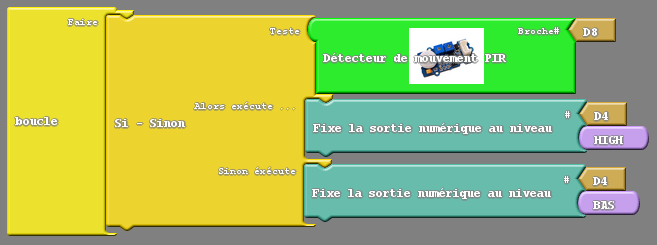 	Correction pour Blockly (avec traduction du logigramme sur Arduino) :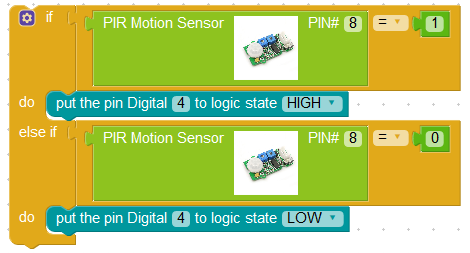 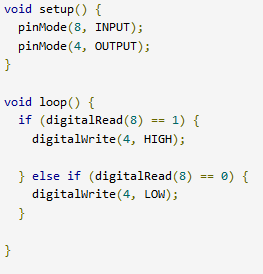 Activité 2 : moteur commandé par un détecteur de mouvement.Correction pour Ardublock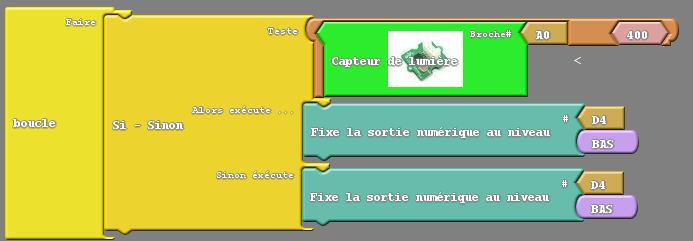 Correction pour Blockly (avec traduction du logigramme sur Arduino) :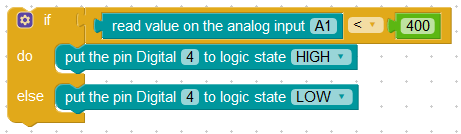 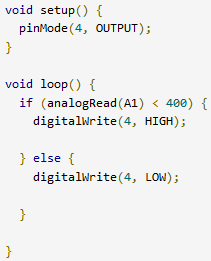 